2020-2021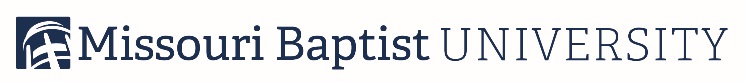 2020-20212020-20212020-20212020-2021Student ID:Student ID:Associate of Science in Pre-Nursing – MBU OnlineAssociate of Science in Pre-Nursing – MBU OnlineAssociate of Science in Pre-Nursing – MBU OnlineAssociate of Science in Pre-Nursing – MBU OnlineStudent Name:Student Name:Student Name:Date of Initial Enrollment:Enrollment Status:Enrollment Status:Enrollment Status:Enrollment Status:Enrollment Status:Date of Initial Enrollment:(Freshman, Transfer, Re-admit)(Freshman, Transfer, Re-admit)(Freshman, Transfer, Re-admit)GENERAL EDUCATION REQUIREMENTSGENERAL EDUCATION REQUIREMENTSGENERAL EDUCATION REQUIREMENTSGENERAL EDUCATION REQUIREMENTSGENERAL EDUCATION REQUIREMENTSGENERAL EDUCATION REQUIREMENTSGENERAL EDUCATION REQUIREMENTSGENERAL EDUCATION REQUIREMENTSGENERAL EDUCATION REQUIREMENTSGENERAL EDUCATION REQUIREMENTSCommunication Skills:  2 courses, as listed below (6 hours)Communication Skills:  2 courses, as listed below (6 hours)Communication Skills:  2 courses, as listed below (6 hours)Communication Skills:  2 courses, as listed below (6 hours)Communication Skills:  2 courses, as listed below (6 hours)Communication Skills:  2 courses, as listed below (6 hours)Communication Skills:  2 courses, as listed below (6 hours)Communication Skills:  2 courses, as listed below (6 hours)Communication Skills:  2 courses, as listed below (6 hours)Communication Skills:  2 courses, as listed below (6 hours)Course NameCourse NameCourse NameCourse NameCourse NameCourse NameCompleteCompleteTermGradeENGL 113 - English Composition IENGL 113 - English Composition IENGL 113 - English Composition IMOTR ENGL 100MOTR ENGL 100MOTR ENGL 100ENGL 123 - English Composition IIENGL 123 - English Composition IIENGL 123 - English Composition IIMOTR ENGL 200MOTR ENGL 200MOTR ENGL 200Fine Arts: 1 course from the following (3 hours)Fine Arts: 1 course from the following (3 hours)Fine Arts: 1 course from the following (3 hours)Fine Arts: 1 course from the following (3 hours)Fine Arts: 1 course from the following (3 hours)Fine Arts: 1 course from the following (3 hours)Fine Arts: 1 course from the following (3 hours)Fine Arts: 1 course from the following (3 hours)Fine Arts: 1 course from the following (3 hours)Fine Arts: 1 course from the following (3 hours)Course NameCourse NameCourse NameCourse NameCourse NameCourse NameCompleteCompleteTermGradeCOMM 203 – Understanding Human CommunicationsCOMM 203 – Understanding Human CommunicationsCOMM 203 – Understanding Human CommunicationsCOMM 203 – Understanding Human CommunicationsCOMM 203 – Understanding Human CommunicationsCOMM 203 – Understanding Human CommunicationsCOMM 233 – Introduction to Cross-Cultural CommunicationCOMM 233 – Introduction to Cross-Cultural CommunicationCOMM 233 – Introduction to Cross-Cultural CommunicationMOTR SBSC 101MOTR SBSC 101MOTR SBSC 101Health and Sport Sciences: (3 hours)Health and Sport Sciences: (3 hours)Health and Sport Sciences: (3 hours)Health and Sport Sciences: (3 hours)Health and Sport Sciences: (3 hours)Health and Sport Sciences: (3 hours)Health and Sport Sciences: (3 hours)Health and Sport Sciences: (3 hours)Health and Sport Sciences: (3 hours)Health and Sport Sciences: (3 hours)Course NameCourse NameCourse NameCourse NameCourse NameCourse NameCompleteCompleteTermGradeKHSC 333 – Health and WellnessKHSC 333 – Health and WellnessKHSC 333 – Health and WellnessKHSC 333 – Health and WellnessKHSC 333 – Health and WellnessKHSC 333 – Health and WellnessHumanities: 3 courses from the following (9 hours)Humanities: 3 courses from the following (9 hours)Humanities: 3 courses from the following (9 hours)Humanities: 3 courses from the following (9 hours)Humanities: 3 courses from the following (9 hours)Humanities: 3 courses from the following (9 hours)Humanities: 3 courses from the following (9 hours)Humanities: 3 courses from the following (9 hours)Humanities: 3 courses from the following (9 hours)Humanities: 3 courses from the following (9 hours)Course NameCourse NameCourse NameCourse NameCourse NameCourse NameCompleteCompleteTermGradeCBIB 113 – Old Testament HistoryCBIB 113 – Old Testament HistoryCBIB 113 – Old Testament HistoryCBIB 113 – Old Testament HistoryCBIB 113 – Old Testament HistoryCBIB 113 – Old Testament HistoryCBIB 123 – New Testament HistoryCBIB 123 – New Testament HistoryCBIB 123 – New Testament HistoryCBIB 123 – New Testament HistoryCBIB 123 – New Testament HistoryCBIB 123 – New Testament HistoryBIOT 323 – BioethicsBIOT 323 – BioethicsBIOT 323 – BioethicsBIOT 323 – BioethicsBIOT 323 – BioethicsBIOT 323 – BioethicsMathematics: 1 course (3 hours)Mathematics: 1 course (3 hours)Mathematics: 1 course (3 hours)Mathematics: 1 course (3 hours)Mathematics: 1 course (3 hours)Mathematics: 1 course (3 hours)Mathematics: 1 course (3 hours)Mathematics: 1 course (3 hours)Mathematics: 1 course (3 hours)Mathematics: 1 course (3 hours)Course NameCourse NameCourse NameCourse NameCourse NameCourse NameCompleteCompleteTermGradeMATH 133 College Algebra**MATH 133 College Algebra**MATH 133 College Algebra**MOTR MATH 130MOTR MATH 130MOTR MATH 130Social and Behavioral Sciences: 3 courses (9 hours)Social and Behavioral Sciences: 3 courses (9 hours)Social and Behavioral Sciences: 3 courses (9 hours)Social and Behavioral Sciences: 3 courses (9 hours)Social and Behavioral Sciences: 3 courses (9 hours)Social and Behavioral Sciences: 3 courses (9 hours)Social and Behavioral Sciences: 3 courses (9 hours)Social and Behavioral Sciences: 3 courses (9 hours)Social and Behavioral Sciences: 3 courses (9 hours)Social and Behavioral Sciences: 3 courses (9 hours)Course NameCourse NameCourse NameCourse NameCourse NameCourse NameCompleteCompleteTermGradePSYC 133 – General PsychologyPSYC 133 – General PsychologyPSYC 133 – General PsychologyMOTR PSYC 100MOTR PSYC 100MOTR PSYC 100SOCO 113 – Introduction to SociologySOCO 113 – Introduction to SociologySOCO 113 – Introduction to SociologyMOTR SOCI 101MOTR SOCI 101MOTR SOCI 101SOHI 213 – Worldview and Social Issues  ORSOHI 213 – Worldview and Social Issues  ORSOHI 213 – Worldview and Social Issues  ORMOTR SOCI 201MOTR SOCI 201MOTR SOCI 201History: 1 course (3 hours)History: 1 course (3 hours)History: 1 course (3 hours)History: 1 course (3 hours)History: 1 course (3 hours)History: 1 course (3 hours)History: 1 course (3 hours)History: 1 course (3 hours)History: 1 course (3 hours)History: 1 course (3 hours)Course NameCourse NameCourse NameCourse NameCourse NameCourse NameCompleteCompleteTermGradeHIWO 113 – World History IHIWO 113 – World History IHIWO 113 – World History IMOTR HIST 201MOTR HIST 201MOTR HIST 201HIWO 123 – World History IIHIWO 123 – World History IIHIWO 123 – World History IIMOTR HSIT 202MOTR HSIT 202MOTR HSIT 202HIUS 213 – Unites States History IHIUS 213 – Unites States History IHIUS 213 – Unites States History IMOTR HIST 101MOTR HIST 101MOTR HIST 101HIUS 223 – United States History IIHIUS 223 – United States History IIHIUS 223 – United States History IIMOTR HIST 102MOTR HIST 102MOTR HIST 102POLS 103 – U.S. and Missouri Government and ConstitutionPOLS 103 – U.S. and Missouri Government and ConstitutionPOLS 103 – U.S. and Missouri Government and ConstitutionMOTR POSC 101MOTR POSC 101MOTR POSC 101Interdisciplinary Studies: 1 course (0 hours)Interdisciplinary Studies: 1 course (0 hours)Interdisciplinary Studies: 1 course (0 hours)Interdisciplinary Studies: 1 course (0 hours)Interdisciplinary Studies: 1 course (0 hours)Interdisciplinary Studies: 1 course (0 hours)Interdisciplinary Studies: 1 course (0 hours)Interdisciplinary Studies: 1 course (0 hours)Interdisciplinary Studies: 1 course (0 hours)Interdisciplinary Studies: 1 course (0 hours)Course NameCourse NameCourse NameCourse NameCourse NameCourse NameCompleteCompleteTermGradeIDST 200 - Transfer Student Orientation (Transfer Students Only)IDST 200 - Transfer Student Orientation (Transfer Students Only)IDST 200 - Transfer Student Orientation (Transfer Students Only)IDST 200 - Transfer Student Orientation (Transfer Students Only)IDST 200 - Transfer Student Orientation (Transfer Students Only)IDST 200 - Transfer Student Orientation (Transfer Students Only)MAJOR REQUIREMENTSMAJOR REQUIREMENTSMAJOR REQUIREMENTSMAJOR REQUIREMENTSMAJOR REQUIREMENTSBiology: 5-6 courses (18-22 hours) †Biology: 5-6 courses (18-22 hours) †Biology: 5-6 courses (18-22 hours) †Biology: 5-6 courses (18-22 hours) †Biology: 5-6 courses (18-22 hours) †Course NameCourse NameCompleteTermGradeBIOL 103 + 101 Introduction to Biology with Laboratory*MOTR BIOL 100LBIOL 213 + 211 - Anatomy and Physiology I with Laboratory‡	BIOL 213 + 211 - Anatomy and Physiology I with Laboratory‡	BIOL 223 + 221 - Anatomy and Physiology II with Laboratory‡BIOL 223 + 221 - Anatomy and Physiology II with Laboratory‡BIOL 303 - Nutrition ScienceBIOL 303 - Nutrition ScienceBIOL 371 + 371 - Microbiology with Laboratory‡BIOL 371 + 371 - Microbiology with Laboratory‡BIOL 363 Pathophysiology‡BIOL 363 Pathophysiology‡*BIOL 103 + 101 is waived if student has satisfied prerequisite for BIOL 213 + 211*BIOL 103 + 101 is waived if student has satisfied prerequisite for BIOL 213 + 211Chemistry: 1 course (4 hours)Chemistry: 1 course (4 hours)Chemistry: 1 course (4 hours)Chemistry: 1 course (4 hours)Chemistry: 1 course (4 hours)Course NameCourse NameCompleteTermGradeCHEM 113 + 111 Introduction to Chemistry with Laboratory†MOTR CHEM 100LMathematics: 1 course (3 hours)Mathematics: 1 course (3 hours)Mathematics: 1 course (3 hours)Mathematics: 1 course (3 hours)Mathematics: 1 course (3 hours)Course NameCourse NameCompleteTermGradeMATH 243 – Probability and Statistics**MOTR MATH 110Psychology: 1 course (3 hours)Psychology: 1 course (3 hours)Psychology: 1 course (3 hours)Psychology: 1 course (3 hours)Psychology: 1 course (3 hours)Course NameCourse NameCompleteTermGradePSYC 313 – Human Growth and Development**MOTR PSYC 200*Waive BIOL 103 + 101 if student has met prerequisite for BIOL 213 + 211. An additional 1-3 hours of electives may be needed to complete the Associate of Science Degree, if BIOL 103 + 101 is waived for the student.*Waive BIOL 103 + 101 if student has met prerequisite for BIOL 213 + 211. An additional 1-3 hours of electives may be needed to complete the Associate of Science Degree, if BIOL 103 + 101 is waived for the student.*Waive BIOL 103 + 101 if student has met prerequisite for BIOL 213 + 211. An additional 1-3 hours of electives may be needed to complete the Associate of Science Degree, if BIOL 103 + 101 is waived for the student.*Waive BIOL 103 + 101 if student has met prerequisite for BIOL 213 + 211. An additional 1-3 hours of electives may be needed to complete the Associate of Science Degree, if BIOL 103 + 101 is waived for the student.*Waive BIOL 103 + 101 if student has met prerequisite for BIOL 213 + 211. An additional 1-3 hours of electives may be needed to complete the Associate of Science Degree, if BIOL 103 + 101 is waived for the student.**A grade of C or better is required in these courses for completion of the BSN degree.**A grade of C or better is required in these courses for completion of the BSN degree.**A grade of C or better is required in these courses for completion of the BSN degree.**A grade of C or better is required in these courses for completion of the BSN degree.**A grade of C or better is required in these courses for completion of the BSN degree.†A grade of B or better is required in these courses for completion of the BSN degree.†A grade of B or better is required in these courses for completion of the BSN degree.†A grade of B or better is required in these courses for completion of the BSN degree.†A grade of B or better is required in these courses for completion of the BSN degree.†A grade of B or better is required in these courses for completion of the BSN degree.‡Course must have been completed within the past 5 years in order to transfer into the School of Nursing‡Course must have been completed within the past 5 years in order to transfer into the School of Nursing‡Course must have been completed within the past 5 years in order to transfer into the School of Nursing‡Course must have been completed within the past 5 years in order to transfer into the School of Nursing‡Course must have been completed within the past 5 years in order to transfer into the School of Nursing‡Course must have been completed within the past 5 years in order to transfer into the School of NursingA student must earn a grade of C or better in all major (science) courses, and achieve an overall grade point average of 2.5 or better for the awarding of the associate degree			A student must earn a grade of C or better in all major (science) courses, and achieve an overall grade point average of 2.5 or better for the awarding of the associate degree			A student must earn a grade of C or better in all major (science) courses, and achieve an overall grade point average of 2.5 or better for the awarding of the associate degree			A student must earn a grade of C or better in all major (science) courses, and achieve an overall grade point average of 2.5 or better for the awarding of the associate degree			If a substitution has been made, attach a copy of the signed approval and indicate the course number and title following the catalog requirement. Please include the date of the substitution. If a substitution has been made, attach a copy of the signed approval and indicate the course number and title following the catalog requirement. Please include the date of the substitution. If a substitution has been made, attach a copy of the signed approval and indicate the course number and title following the catalog requirement. Please include the date of the substitution. If a substitution has been made, attach a copy of the signed approval and indicate the course number and title following the catalog requirement. Please include the date of the substitution. A minimum of 64-69 semester hours is required to earn the Associate of Science Degree with a concentration in Pre-Nursing, including the general education, major courses listed on the degree sheet.			A minimum of 64-69 semester hours is required to earn the Associate of Science Degree with a concentration in Pre-Nursing, including the general education, major courses listed on the degree sheet.			A minimum of 64-69 semester hours is required to earn the Associate of Science Degree with a concentration in Pre-Nursing, including the general education, major courses listed on the degree sheet.			A minimum of 64-69 semester hours is required to earn the Associate of Science Degree with a concentration in Pre-Nursing, including the general education, major courses listed on the degree sheet.			Transfer credits will be accepted into this program form an accredited college or school up to a maximum of 42 semester hours of credit. Students must complete a minimum of 22 semester hours in residency at Missouri Baptist University to earn the Associate of Science degree.Transfer credits will be accepted into this program form an accredited college or school up to a maximum of 42 semester hours of credit. Students must complete a minimum of 22 semester hours in residency at Missouri Baptist University to earn the Associate of Science degree.Transfer credits will be accepted into this program form an accredited college or school up to a maximum of 42 semester hours of credit. Students must complete a minimum of 22 semester hours in residency at Missouri Baptist University to earn the Associate of Science degree.Transfer credits will be accepted into this program form an accredited college or school up to a maximum of 42 semester hours of credit. Students must complete a minimum of 22 semester hours in residency at Missouri Baptist University to earn the Associate of Science degree.**Students desiring to transfer these credits into an accredited nursing program should verify with that institution the transferability of MBU courses.**			**Students desiring to transfer these credits into an accredited nursing program should verify with that institution the transferability of MBU courses.**			**Students desiring to transfer these credits into an accredited nursing program should verify with that institution the transferability of MBU courses.**			**Students desiring to transfer these credits into an accredited nursing program should verify with that institution the transferability of MBU courses.**			Student's Signature______________________________________________________Date __________________Date __________________Advisor's Signature ______________________________________________________Date __________________Date __________________Director of Records' Signature _____________________________________________Date __________________Date __________________